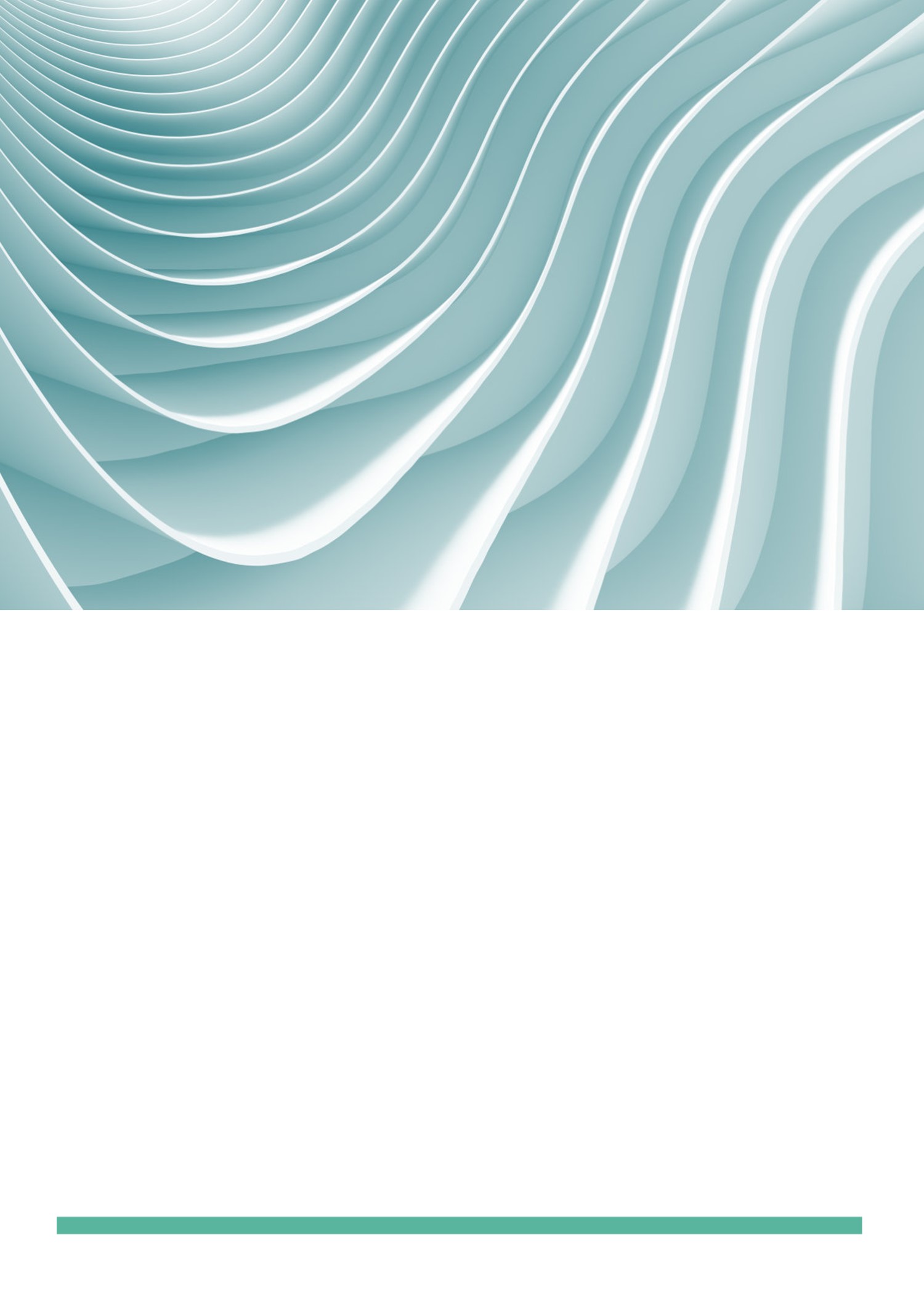 2023年7月份时政考点六省时政【浙江】1.去年以来，海盐县共有县社区教育学院（电大）的《“数智老人”培训进文化礼堂项目》等3个助老项目获评教育部“智慧助老”优质教育培训项目，秦山社区教育中心的《支付宝的日常生活应用与疫情服务》等3门课程入选教育部“智慧助老”优质课程资源推介名单。在具体工作中，海盐多措并举，以“三链合一”打通智慧助老“最后一米”。2.在全球产业发展大环境和国内产业政策调整的大背景下，“链长制”产业链如何提升？日前，丽水经济技术开发区发布《丽水经济技术开发区“链长制”产业链提升工作方案》，拿出了以“链长制”推进产业链高质量发展的创新之策。3.7月10日从金华市民政局获悉，从8月1日起，全市城乡居民最低生活保障标准将从1050元/月统一提高至1100元/月。这是“十三五”以来，全市连续8年提高此项标准，将惠及全市4.1万余名低保对象。4.截至目前，湖州市卫健系统已经和浙江大学、四川大学等50所院校建立了合作关系。这些年来湖州市卫健系统一直先行先试，全力打造新阶段全国综合医改排头兵、全国健康城市样板市、长三角市域医学高地，卫生健康事业进入了快速发展期。5.7月6日上午，中共浙江省委举行主题为“一以贯之深入实施‘八八战略’，以‘两个先行’发挥示范引领作用打造‘重要窗口’”的新闻发布会。20年来，我们坚持一张蓝图绘到底，一任接着一任干，坚定不移深入实施“八八战略”，推动之江大地发生了系统性、整体性的精彩蝶变，实现了由资源小省向经济大省、由外贸大省向开放强省、由环境整治向美丽浙江、由总体小康到高水平全面小康的历史性跃升，“五位一体”和党的建设各领域全方位提升。6.记者7日从省第五次全国经济普查领导小组扩大会议上获悉，浙江将持续推进投入产出调查，坚决防范和惩治统计造假，高质量完成普查各项任务。7.7月6日下午，省委书记、省级总河长易炼红主持召开省级总河长会议，强调要深入学习贯彻习近平生态文明思想和习近平总书记关于治水的重要论述精神，切实增强守河护河治河的责任感使命感，全面深化河湖长制、全域建设幸福河湖，让“诗画江南、活力浙江”更富灵性、更有韵味、更显颜值，为奋力谱写中国式现代化浙江篇章提供有力生态保障。8.为庆祝中国共产党成立102周年，进一步弘扬伟大建党精神，提高全厅党员干部党性修养，7月5日，省民政厅组织全厅党员干部赴浙江革命烈士纪念馆集中开展主题党日活动。9.7月15日上午，杭州亚运会赛事总指挥部第5次周调度会在杭州奥体中心召开。会议深入贯彻习近平总书记重要指示批示精神，对标对表“简约、安全、精彩”办赛标准，坚持问题导向、研究重点事项，推进冲刺阶段各项筹办工作落细落实。10.近日，人行杭州中心支行等七部门联合印发《关于开展“金融促投资、促消费，提升民营企业金融服务”专项行动的通知》，聚焦投资、消费、民营经济等重点领域出实招，为浙江经济发展提供金融支撑。此次行动的主要目标是“一个稳定、四个高于”。“一个稳定”是指保持全省信贷总量稳定增长，“四个高于”是指力争至2023年末，全省科技服务业、制造业、服务业、民营企业的贷款增速高于各项贷款平均增速。11.国家统计局近日发布的数据显示，2023年浙江夏粮种植面积、总产量、单位面积产量实现“三增”。全省夏粮播种面积303.7万亩，同比增加28.3万亩，占全国增量117.8万亩的24%；在全国夏粮总产、单产稳中有减的情况下，全省夏粮总产量同比增加2.1亿斤，单产同比增加9.9公斤，单产增幅居全国第一。12.7月17日，全省信访积案化解动态清零行动推进会在杭召开。13.省长王浩17日主持召开本届省政府第一次全体会议。会议盘点总结上半年工作特别是三个“一号工程”和“十项重大工程”落实情况，分析研判当前经济形势，部署安排下半年重点任务。14.7月18日上午，京杭运河杭州段二通道通航仪式在杭州八堡船闸举行。这是我省深入践行主题教育“学思想、强党性、重实践、建新功”总要求的实际行动，是保护好、传承好、利用好大运河宝贵遗产的标志性成果。15.20日上午，浙江新能源新材料行业国际化经营合规风险排查活动暨推进企业合规管理“十链百场千企万员”行动计划启动仪式在杭州举行。16.在“浦江经验”形成20周年的重要时间节点，21日上午，中央社会工作部、国家信访局与浙江省委在浦江县召开总结推广“浦江经验”深入开展领导干部接访下访经验交流会。17.近日，长三角生态绿色一体化发展示范区执委会会同上海、江苏、浙江三地经（工）信部门发布《长三角生态绿色一体化发展示范区产业发展规划（2021—2035年）》，计划到2025年，“创新绿核”功能框架基本建立、绿色创新产业体系初步形成、产业创新生态建设初见成效、产业一体化合作机制逐步完善；到2035年，成为具有国际影响力的长三角“绿色创新产业之心”。18.7月24日，浙江“放心加油”数治平台上线启用。该平台通过构建监管端、检定端、企业端、消费端四端联通的燃油加油机计量准确性智慧监管新模式，严查加油站计量违法行为，让消费者“放心加油”。19.25日，全省应急广播体系深化建设工作电视电话会议在杭州召开。记者了解到，当前正值“七上八下”防汛关键期，我省将进一步发挥应急广播分布广、覆盖大、效率高和群众信赖等优势，加大预警信息发布、救援指挥协调等功能，在紧急时刻做到“人无我有，人断我通”。20.25日，我省发布2023年第1号总河长令，该令的主要内容为今年7月6日在2023年省级总河长会议上审议通过的《浙江省全域建设幸福河湖行动计划（2023—2027年）》。《行动计划》主要目标为构建以八大水系为轴的发展带，打造近百条各具特色的县域幸福母亲河，建设千余个高品质水美乡村，激发万余公里滨水岸带活力，形成全域幸福河湖“八带百廊千明珠万里道”基本格局。21.根据《浙江省防汛防台抗旱应急预案》，省防指决定于7月26日12时将海上防台风应急响应调整为防台风Ⅳ级应急响应。22.26日，杭州亚运会、亚残运会碳抵消指标捐赠仪式在杭举行。截至目前，杭州亚运会、亚残运会碳抵消指标捐赠量合计有106.8万吨，捐赠类型包含碳配额、CCER（国家核证自愿减排量）和国际认证的碳信用以及碳普惠。23.7月25日，《2022年度省级预算执行和全省其他财政收支的审计工作报告》出炉。报告显示，2022年6月至2023年5月，全省各级审计机关共组织完成审计项目1815个，提出审计建议被采纳5836条，促进增收节支和挽回损失179.96亿元，推动建立和完善规章制度836项。24.7月25日至28日，省十四届人大常委会第四次会议在杭州举行。会议听取和审议了省政府关于实施科教兴国战略推进高等教育高质量发展情况等专项报告，表决通过关于批准2022年省级财政决算的决议、关于坚定不移深入实施“八八战略”高水平推进生态文明建设先行示范的决定；表决通过新修订的《浙江省审计条例》等；批准6件报批法规。会议期间召开了部分省人大代表座谈会。会议经审议并以无记名投票表决的方式，决定任命柯吉欣为省人民政府副省长。【江苏】1.6月30日，省政府在南京举行上元门铁路过江通道开工动员会议，副省长夏心旻出席并宣布南京上元门铁路过江通道工程全面启动。2.6月30日上午，华虹无锡集成电路研发和制造基地二期项目开工仪式举行。3.7月1日上午，由省政府主办，省委宣传部、省新闻出版局、苏州市政府、江苏凤凰出版传媒集团等承办的第十三届江苏书展在苏州拉开帷幕，2023中国版协馆藏图书交易大会同期举办。4.6月29日，国家集成电路设计自动化技术创新中心在南京正式揭牌，成为全国第一家该领域国家级技术创新中心。5.7月6日，习近平总书记在南京考察调研。……离开企业时，习近平总书记勉励年轻研发人员说，大家意气风发、朝气蓬勃，要立志高远、脚踏实地，一步一步往前走，以十年磨一剑的韧劲，以“一辈子办成一件事”的执着，攻关高精尖技术，成就有价值的人生。6.7月10日，江苏调查总队发布的数据显示，6月份，江苏居民消费价格指数（CPI）同比上涨0.2%，回落0.2个百分点，继续在低位徘徊；环比下降0.1%，呈现“五连降”态势。1—6月，江苏CPI同比上涨1%，较1—5月下降0.1个百分点。7.7月12日，生态环境部在2023年全国低碳日主场活动上发布了全国81个低碳试点城市进展评估报告，我省南京、常州、淮安、镇江四市获评国家低碳城市试点优良城市。8.7月18日，省政府召开新闻发布会，介绍《关于高标准推进知识产权强省建设的若干政策措施》有关情况。9.全省新增A股上市公司37家、同比增长8.8%，首发募集资金总额突破400亿元……今年上半年，资本市场“江苏板块”发展势头强劲，江苏新增上市企业和首发募集资金数量均居全国第一。10.7月21日，苏港澳基础教育合作联盟将正式成立，这意味着苏港澳基础教育领域将进一步加强合作交流，在中小学师生互访、教师培训、文体活动展演等方面开展深度合作。11.7月20日，2023世界半导体大会在南京开幕。12.由长三角生态绿色一体化发展示范区执行委员会会同上海、江苏、浙江两省一市工业（经济）信息化部门共同编制的《长三角生态绿色一体化发展示范区产业发展规划（2021—2035年）》近日正式发布。13.7月20日，第二十四届中国·青海绿色发展投资贸易洽谈会在西宁市开幕。“青洽会”以“开放合作·绿色发展”为主题，是青海规模最大、规格最高、最受瞩目的经贸活动。14.7月21日，省统计局和国家统计局江苏调查总队联合发布2023年上半年江苏经济运行情况——根据地区生产总值统一核算结果，上半年全省实现生产总值60465.3亿元，同比增长6.6%，比一季度加快1.9个百分点。这也是我省经济总量首次在上半年突破6万亿元大关。15.据南京海关统计，今年上半年，江苏省外贸进出口总值2.48万亿元，比去年同期下降5.3%，占同期我国进出口总值的12.4%。其中，出口1.6万亿元，下降2.9%；进口8818.9亿元，下降9.4%。民营企业进出口明显增长。江苏省民营企业进出口1.08万亿元，增长6.8%，占比较去年同期提升4.9个百分点。16.7月21日，省统计局、国家统计局江苏调查总队联合发布上半年江苏经济运行情况。上半年，全省农林牧渔业总产值3282.8亿元，可比增长3.9%，比一季度加快0.5个百分点。夏粮总产量1407.1万吨，比上年增加6.8万吨，同比增长0.5%。今年，我省夏粮总体呈现面积、总产、单产“两增一平”态势，播种面积连续3年增长，总产再创历史新高。17.近日，水利部认定并发布22处水文站为第一批百年水文站，南京潮位站、镇江潮位站被列入其中。18.7月21日，省统计局和国家统计局江苏调查总队联合发布2023年上半年江苏经济数据——上半年全省规模以上工业增加值同比增长8.3%，其中制造业同比增长8.6%。19.第二批江苏省中华优秀传统文化传承基地创建项目近日正式公布，南京邮电大学中华龙狮舞等10个项目入选。20.7月25日，省十四届人大常委会第四次会议审议了《关于促进车联网和智能网联汽车发展的决定（草案）》。21.上半年，我省积极抢抓消费恢复关键期，坚持“省市县、政银企、线上下、内外贸”四个联动，全力以赴稳增长、稳主体、稳预期，推动消费市场强劲恢复。1—6月，全省实现社会消费品零售总额23049.6亿元，同比增长10.0%，比一季度加快2.2个百分点。22.7月26日，省政府新闻办举办“努力推动江苏在高质量发展上继续走在前列”系列主题新闻发布活动“强化基层治理和民生保障”专场。23.2023海峡两岸青年文化月活动7月26日在苏州开幕。本届青年文化月以“同心同行 青春力量”为主题，以“传统文化的新表达”为主线，旨在交流中华文化创新发展，讲好文脉传承新鲜故事，展示两岸青年新潮生活，促进两岸青年通过传承中华优秀传统文化加强融合。24.7月28日，中国共产党江苏省第十四届委员会第四次全体会议在南京召开。全会坚持以习近平新时代中国特色社会主义思想为指导，对深入学习贯彻习近平总书记对江苏工作重要讲话精神作出全面部署，结合总结上半年工作、部署下半年工作，动员全省上下牢记嘱托、感恩奋进，奋力在推进中国式现代化中走在前、做示范，谱写“强富美高”新江苏现代化建设新篇章。【安徽】1.在党的生日来临之际，6月30日晚，以革命烈士杨开慧为原型的红色题材黄梅戏《不朽的骄杨》在合肥大剧院上演。2.当前，安徽正值梅雨季，前期出现多轮强降雨，防汛工作丝毫不能松懈。记者近日从省应急管理、水利部门了解到，全省各地积极做好隐患排查、物资储备、监测预警以及防洪工程建设等工作，全力以赴确保安全度汛。3.7月1日晚，“大地欢歌·美好安徽”全国夏季“村晚”示范展示活动在临泉县长官镇长东村举办。4.7月6日，第二届中国新能源和节能环保产业博览会在合肥滨湖国际会展中心开幕，集中展示先进技术装备，搭建产业供需对接平台。5.7月7日，省委常委、常务副省长费高云出席“健全现代预算制度、推动积极的财政政策加力提效”专题培训班并讲话。6.7月8日，“中国文学之乡”授牌仪式举行。去年12月，通过中华文学基金会评选，桐城市被评定为“中国文学之乡”。7.7月7日，在安徽交通职业技术学院，来自全国18个省份、由职业技术院校学生组成的38支队伍齐聚一堂，参加2023金砖国家职业技能大赛飞机维修赛项全国选拔赛暨国内决赛。这些来自天南海北的职教选手通过3天的竞技，最终选拔出10支队伍，代表我国参加今年9月在南非举行的国际赛决赛。8.7月7日至10日，来自长三角地区和河南省的5所中医药大学青年师生，通过第一届“长三角中医药青年安徽行”暑期社会实践活动。这场以“传承创新中医药 青年学子建新功”为主题的活动。9.7月13日，第二届长三角园区非公企业党建论坛在滁州市举办。10.安徽省首个地基遥感垂直观测系统于6月底在安庆国家气象观测站建成，现已投入试运行，可提供多种气象要素分钟级实时数据，增强观测站的大气垂直监测能力。11.近日，中科院合肥物质院智能所团队研制出国内首台深海质谱仪，并在南海某海域成功完成多次海试，相关研究成果以《用于深海气体原位检测的水下质谱仪的研制与应用》为题发表在《中国分析化学》上。12.第53届国际物理奥林匹克竞赛17日在日本东京闭幕，参赛的中国队5名选手全部获得金牌。13.7月17日，第五届全国智力运动会倒计时100天启动仪式在合肥举行。14.7月18日，安徽通航合作项目集中签约暨肥东白龙机场开航活动在合肥举办。15.近日，安徽省文化和旅游厅与安徽日报报业集团联合打造的安徽文旅资讯平台——“文旅融”平台正式上线。16.近日，《安徽省数字经济领域技术技能人才培育项目实施方案》发布施行，进一步推动我省数字技术同各产业深度融合，构建一批各具特色、优势互补、结构合理的战略性新兴产业增长引擎，加快数字技术人才培养。17.7月27日，记者从在合肥召开的中共安徽省委新闻发布会上获悉，省委十一届五次全会审议通过的《中共安徽省委关于坚定不移沿着习近平总书记指引的方向前进奋力走出新时代安徽高质量发展新路的决定》明确提出，坚持把汽车产业作为“首位产业”，加快建设新能源汽车强省，引导全省上下推动新能源汽车产业发展进一步提速，全产业链布局进一步夯实，国际化步伐进一步加快，集群化效应进一步彰显。18.今年是延安双拥运动80周年，做好今年的双拥工作意义重大、使命光荣。【湖北】1.6月29日，湖北在中央国债公司成功发行新增政府专项债券173亿元。至此，我省上半年新增政府债券发行任务圆满结束，累计发行额达1200亿元，其中一般债券236亿元、专项债券964亿元，发行规模居全国前列。2.6月30日从省委全面依法治省委员会办公室获悉，省委依法治省办、省政府国资委、省高级人民法院、省法学会日前联合印发通知，正式启动国有企业“积案化解 法治惠企”专项行动，从省属、武汉市属企业入手，依法化解历史遗留的积案难案，为企业发展营造公平公正的法治环境、优质的服务环境和良好的发展环境。3.7月3日，长江防总、长江委召开防汛会商，分析研判流域强降雨发展态势，部署水旱灾害防御重点工作。鉴于会商研判的长江流域防汛形势，长江防总、长江委针对可能发生局地强降雨的省（直辖市）于7月3日12时分别启动防汛Ⅳ级应急响应和洪水防御Ⅳ级应急响应。4.7月4日至7日，“展行业风采·绘文旅新篇”湖北省第十四届导游大赛在襄阳市成功举办。5.7月12日，我省防汛抗旱指挥部办公室发布全省防汛救灾预警叫应“十条措施”，健全全省各级防汛抗旱应急响应责任体系，把“预”与“应”紧密结合，形成“预应一体、一触即发、应而有效”的体制机制。6.7月12日，省科协公布《全民科学素质工作情况报告》，数据显示，2022年，我省公民具备科学素质比例从2020年的10.95%上升到12.90%，排名全国第9位，中部地区第1位。7.7月12日，省生态环境厅召开全国低碳日主题新闻发布会介绍，近年来，湖北将应对气候变化作为经济社会发展的重要战略，牢固树立和践行“绿水青山就是金山银山”理念，2016年至2022年，湖北单位GDP碳排放累计下降23.9%。8.7月14日晚，副省长陈平应邀出席法国驻武汉总领事馆在汉举办的法国国庆招待会并致辞。陈平表示，中法友谊源远流长。法国是湖北重要的伙伴与朋友。1998年，法国在武汉设立总领馆，这是武汉市第一家外国总领馆。今年是法国驻武汉总领事馆建馆25周年，明年将迎来中法建交60周年。9.7月15日，国家统计局发布今年夏粮产量数据公告，全国夏粮总产量2923亿斤，比2022年减少25.5亿斤。湖北克服疫情、旱情、冻害等不利影响，粮食生产首战告捷，夏粮实现播种面积、总产、单产“三增”。10.7月17日，省委书记、省委主题教育领导小组组长王蒙徽围绕深入学习贯彻习近平新时代中国特色社会主义思想，以“坚持人民至上 践行初心使命 奋力谱写全面建设社会主义现代化国家荆楚篇章”为主题，为全省党员领导干部讲授专题党课。11.日前，省政府办公厅印发《关于优化调整稳就业政策惠企利民促发展的若干措施》，共四个部分17条，全力落实国家政策，优化我省实施措施。12.湖北上半年主要经济指标均符合预期。GDP同比增长5.6%，比一季度加快0.5个百分点，快于全国0.1个百分点，居中部第二；农林牧渔业增加值、规上工业增加值、服务业增加值分别增长4.3%、4.7%、6.7%，比一季度分别加快0.2个、0.5个、0.6个百分点，增长均快于全国，中部领先；社会消费品零售总额增长9.0%，比一季度加快1.1个百分点，固定资产投资增长5.2%。消费、投资两大内需指标增速均快于全国、居中部第一；进出口总额达3012.9亿元，增长4.0%，快于全国1.9个百分点。CPI同比上涨0.8%，继续处于合理区间。全省工业生产者出厂价格指数（PPI）同比下降2.2%。工业生产者购进价格指数（IPI）下降2.9%。13.7月14日，长江中游湿地保护修复国家创新联盟筹备会在武汉召开。14.7月26日，湖北省政府投资引导基金在东湖之滨正式发布。基金由省级财政出资设立，首期规模200亿元，与省内各地形成联动效应，带动社会资本投入，力争2至3年在全省形成超过2000亿元的政府投资基金群。15.7月27日下午，省十四届人大常委会第四次会议圆满完成各项议程，在武昌闭幕。会议表决通过《湖北省人民代表大会常务委员会关于修改〈湖北省人民代表大会及其常务委员会立法条例〉的决定》，审议批准报批法规《长阳土家族自治县畜禽养殖污染防治条例》，审议批准2022年省级财政决算，审议通过省人大监察和司法委员会、省人大农业与农村委员会、省人大社会建设委员会分别关于省十四届人大一次会议主席团交付审议的代表提出的议案审议结果的报告。会议还表决通过了有关人事任免议案。16.7月28日，湖北省第三届法官检察官遴选委员会第一次全体会议在汉召开，聘任第三届遴选委员会委员，表决产生第三届遴选委员会主任，部署法官检察官遴选工作。【江西】1.环鄱阳湖富硒区系江西三大富硒产业板块之一。6月29日，记者在余干县采访时获悉：省地质调查勘查院基础地质调查所历时3年，在对该县全域开展土地质量地球化学调查中发现，系统采集的多种常规类水产品富硒率达68.9%，大明湖及周边水域还有鲫鱼、黄颡鱼、鲤鱼、鳜鱼、白鱼、黄鳝等12种天然富硒水产品。2.6月30日，省气象局发布2023“江西避暑旅游目的地”名单，宜春市明月山温泉风景名胜区洪江镇、萍乡市武功山风景名胜区麻田镇、赣州市定南县九曲度假村、上饶市铅山县天柱山乡等15个景区（点）、乡镇获评。3.6月29日，由中国曲艺家协会、江西省文联、上饶市人民政府主办的第十一届中部六省曲艺展演在上饶市举行。我省选送的江西大鼓《红霞丹青》、评书《最美婚纱照》、南昌清音《笑暖情留扬子洲》、鄱阳大鼓《报答》、萍乡春锣《移风易俗进万家》、上饶信河道情《一次突发行动》荣获优秀节目奖。4.近日，记者从我省医疗保障局获悉：第八批国家组织药品集中带量采购中选结果于7月1日0时起在我省落地实施，共涉及39种药品，平均降价67.12%，最高降幅99.5%，按照首年约定采购量计算，预计节约资金4.33亿元。5.6月29日，记者从省财政厅了解到，我省日前下达2023年义务教育薄弱环节改善与能力提升中央补助资金3.05亿元，加上此前下达的10.62亿元，今年累计下达该补助资金13.67亿元，涉及景德镇、萍乡、九江、新余、鹰潭、赣州、吉安、宜春、抚州、上饶等10个设区市。6.日前，我省首个国家级政务服务综合标准化试点项目在南昌高新区正式启动。7.7月3日，记者从省财政厅获悉：为进一步支持义务教育发展，我省提高义务教育学校生均公用经费基准并下达2023年城乡义务教育补助经费3.95亿元，补助经费用于支持各地落实义务教育经费保障机制改革、校舍安全保障长效机制、免费教科书发放、农村学生营养膳食补助等政策。8.7月6日至7日，省委常委、省委宣传部部长庄兆林在吉安市调研。他强调，要深入贯彻落实党的二十大精神，按照党中央决策部署和省委工作要求，高质量推进长征国家文化公园江西段建设，高水平推动新时代文明实践工作提质增效，为奋力谱写中国式现代化的江西篇章贡献智慧和力量。9.7月7日，省人大常委会召开《江西省养老服务条例》执法检查组全体会议10.记者7月8日获悉：第十一届茅盾文学奖评奖办公室发布公告，238部作品参评第十一届茅盾文学奖，其中江西出版的9部作品榜上有名。这9部作品分别是：百花洲文艺出版社出版的《醒酒屋》《一号战车》《水车简史》《故香》《天使国》、二十一世纪出版社出版的《三江源的扎西德勒》《荆棘丛中的微笑：小丛》、江西高校出版社出版的《火种》、江西人民出版社出版的《琵琶围》。11.7月10日，江西省2023年全国节能宣传周启动仪式在南昌举行。据悉，今年7月10日至16日为第33个全国节能宣传周，主题是“节能降碳，你我同行”。12.7月15日，瑞金至梅州铁路全线重点控制性工程——绵水特大桥56米连续梁82号墩施工完成，标志着瑞梅铁路江西段首个连续梁主墩施工完成，为下一步施工奠定了坚实基础。13.为进一步推动中央有关决策部署和省委主题教育整改整治要求落地见效，我省从7月起集中开展形式主义官僚主义问题“三严五整”攻坚行动。攻坚行动具体内容包括：严格控制发文数量，提高发文质量；严格控制开会，推动会议提质增效；严格规范督查检查考核和调研活动；整治思想认识偏差；整治“数字形式主义”；整治随意加重村级组织负担；整治权责不分、推卸责任；整治不担当不作为乱作为。14.7月18日，省政协十三届常委会第二次会议在南昌闭幕。15.7月21日，记者从国家统计局江西调查总队获悉：今年以来，我省各地持续做好稳增长、稳就业、稳物价工作，全面落实各项富民惠民政策，上半年全省居民人均可支配收入保持稳定增长；人均消费支出突破万元，达10590元。上半年，全省居民人均可支配收入15872元，同比增长5.4%。16.7月24日，省政协召开“大力发展节能环保产业 促进全面绿色转型”民主监督专题情况通报暨民主监督启动会。17.7月26日，2023世界VR产业大会动员会在南昌召开。18.7月27日，由国家体育总局体操运动管理中心、中国健美操协会主办，江西省体育局、九江市人民政府联合主办的2023年“庐山杯”全国健美操锦标赛开幕式在九江举行。【广东】1.7月8日是第一个全国自然日。当日，由国家林业和草原局、广东省人民政府指导，中国林学会、自然资源部宣传教育中心、广东省林业局联合主办的2023中国自然教育大会在广州拉开帷幕。大会首次公布了全国自然教育示范省（市）和活力城市名单，北京、广东获得全国自然教育示范省（市）称号，武汉、广州获得全国自然教育活力城市称号。2.近日，国家市场监管总局批复同意国家碳计量中心（广东）落户广州市南沙区。3.深圳正大力拓展低空经济应用场景，筹划开通全国首条eVTOL（电动垂直起降飞行器）商业化航线，并逐步推广至市内出行、空中游览、城际交通等多场景。其中，深圳—珠海往返eVTOL航线有望于今年10月首飞。4.7月13日，《广东省质量强省建设纲要》（下称《纲要》）新闻发布会在广州举行。据发布会现场消息，广东将实施质量强省“七大工程”，包括区域质量发展示范工程、重点产品质量阶梯攀登工程、建设工程质量管理升级工程、服务品质提升工程、品牌建设工程、质量基础设施升级增效工程、质量安全监管筑堤工程等，全方位支撑产业质量竞争力提升。5.7月18日，省政府召开全省上半年经济形势分析会，全面贯彻落实党的二十大精神和习近平总书记视察广东重要讲话、重要指示精神，认真落实省委十三届三次全会部署要求，分析研判上半年全省经济运行情况，研究部署下一步工作，努力实现全年经济社会发展目标任务。6.7月20日，省长王伟中主持召开省政府常务会议，深入学习贯彻习近平生态文明思想，审议我省《关于鼓励和支持社会资本参与生态保护修复的实施意见》，强调要充分激发市场活力、调动社会资本积极性，助力绿美广东生态建设。7.7月26日上午，省十四届人大常委会第四次会议在广州召开，会期两天。国内要闻会议文件就开辟马克思主义中国化时代化新境界进行第六次集体学习中共中央政治局6月30日下午就开辟马克思主义中国化时代化新境界进行第六次集体学习。中共中央总书记习近平在主持学习时强调，开辟马克思主义中国化时代化新境界的重大任务，是当代中国共产党人的庄严历史责任。党的二十大报告在总结历史经验基础上，提出并阐述了“两个结合”、“六个必须坚持”等推进理论创新的科学方法，为继续推进党的理论创新提供了根本遵循，我们要坚持好、运用好。国家主席习近平向第三届文明交流互鉴对话会暨首届世界汉学家大会致贺信7月3日，中共中央总书记、国家主席习近平向第三届文明交流互鉴对话会暨首届世界汉学家大会致贺信。习近平强调，中方愿同各方一道，弘扬和平、发展、公平、正义、民主、自由的全人类共同价值，落实全球文明倡议，以文明交流超越文明隔阂、文明互鉴超越文明冲突、文明包容超越文明优越，携手促进人类文明进步。第三届文明交流互鉴对话会暨首届世界汉学家大会3日在北京开幕，主题为“落实全球文明倡议，携手绘就现代化新图景”。习近平对防汛救灾工作作出重要指示中共中央总书记、国家主席、中央军委主席习近平对防汛救灾工作作出重要指示。习近平强调，当前全国即将进入“七下八上”防汛关键期，七大江河流域将全面进入主汛期，长江、淮河、太湖及松辽等流域存在洪涝灾害风险。给南京审计大学审计专业硕士国际班的留学生回信中共中央总书记、国家主席习近平7月4日给南京审计大学审计专业硕士国际班的留学生回信，习近平指出，中国一直很重视发挥审计在国家治理中的重要作用，经过多年探索，建立了中国特色社会主义审计制度，初步形成了集中统一、全面覆盖、权威高效的审计监督体系。希望你们与中国同行加强交流、互学互鉴，通过审计这个窗口了解中国、读懂中国，为深化国家间友谊与合作积极贡献力量。中共中央总书记、国家主席、中央军委主席习近平6日视察东部战区机关中共中央总书记、国家主席、中央军委主席习近平6日视察东部战区机关，代表党中央和中央军委，向东部战区全体官兵致以诚挚问候。他强调，要深入贯彻党的二十大精神，贯彻新时代党的强军思想，贯彻新时代军事战略方针，锚定建军一百年奋斗目标，努力开创战区建设和备战打仗工作新局面。习近平强调，要时刻牢记使命任务，坚持问题导向。要深化战争和作战筹划，建强战区联合作战指挥体系。要坚持从政治高度思考和处理军事问题，敢于斗争、善于斗争，坚决捍卫国家主权、安全、发展利益。要全面加强党的建设，抓好学习贯彻新时代中国特色社会主义思想主题教育和“学习强军思想、建功强军事业”教育实践活动，持之以恒正风肃纪反腐，扎实做好抓基层打基础工作，提高战区党委领导备战打仗能力，把党和人民赋予的各项任务完成好。习近平近日在江苏考察时强调中共中央总书记、国家主席、中央军委主席习近平近日在江苏考察时强调，江苏拥有产业基础坚实、科教资源丰富、营商环境优良、市场规模巨大等优势，有能力也有责任在推进中国式现代化中走在前、做示范。要完整准确全面贯彻新发展理念，继续在改革创新、推动高质量发展上争当表率，在服务全国构建新发展格局上争做示范，在率先实现社会主义现代化上走在前列，奋力推进中国式现代化江苏新实践，谱写“强富美高”新江苏现代化建设新篇章。京津冀党政主要领导座谈会京津冀党政主要领导座谈会7日在京举行。座谈会以“携手迈上新台阶 奋进中国式现代化”为主题。中央全面深化改革委员会第二次会议中共中央总书记、国家主席、中央军委主席、中央全面深化改革委员会主任习近平7月11日下午主持召开中央全面深化改革委员会第二次会议，审议通过了《关于建设更高水平开放型经济新体制促进构建新发展格局的意见》、《深化农村改革实施方案》、《关于推动能耗双控逐步转向碳排放双控的意见》、《关于高等学校、科研院所薪酬制度改革试点的意见》、《关于进一步深化石油天然气市场体系改革提升国家油气安全保障能力的实施意见》、《关于深化电力体制改革加快构建新型电力系统的指导意见》。7月14日国务院常务会议国务院总理李强7月14日主持召开国务院常务会议，听取迎峰度夏能源电力安全保供工作情况汇报，审议通过《关于积极稳步推进超大特大城市“平急两用”公共基础设施建设的指导意见》，会议指出，保障能源电力安全稳定供应，是事关国计民生的大事。会议指出，在超大特大城市积极稳步推进“平急两用”公共基础设施建设，是统筹发展和安全、推动城市高质量发展的重要举措。《求是》文章：《深化党和国家机构改革　推进国家治理体系和治理能力现代化》7月16日出版的第14期《求是》杂志将发表中共中央总书记、国家主席、中央军委主席习近平的重要文章《深化党和国家机构改革　推进国家治理体系和治理能力现代化》。文章强调，深化党和国家机构改革，是贯彻落实党的二十大精神的重要举措，是推进国家治理体系和治理能力现代化的集中部署。继续推进党和国家机构改革，目的是推动党对社会主义现代化建设的领导在机构设置上更加科学、在职能配置上更加优化、在体制机制上更加完善、在运行管理上更加高效。中央财经委员会第二次会议中共中央总书记、国家主席、中央军委主席、中央财经委员会主任习近平7月20日下午主持召开中央财经委员会第二次会议，研究加强耕地保护和盐碱地综合改造利用等问题。习近平在会上发表重要讲话强调，粮食安全是“国之大者”，耕地是粮食生产的命根子，要落实藏粮于地、藏粮于技战略，切实加强耕地保护，全力提升耕地质量，充分挖掘盐碱地综合利用潜力，稳步拓展农业生产空间，提高农业综合生产能力。7月21日国务院常务会议国务院总理李强7月21日主持召开国务院常务会议，听取当前防汛抗旱工作情况汇报，审议通过《关于在超大特大城市积极稳步推进城中村改造的指导意见》，审议通过《社会保险经办条例（草案）》。会议指出，在超大特大城市积极稳步实施城中村改造是改善民生、扩大内需、推动城市高质量发展的一项重要举措。7月24日中共中央政治局会议中共中央政治局7月24日召开会议，分析研究当前经济形势，部署下半年经济工作。中共中央总书记习近平主持会议。会议强调，做好下半年经济工作，要坚持稳中求进工作总基调，完整、准确、全面贯彻新发展理念，加快构建新发展格局，全面深化改革开放，加大宏观政策调控力度，着力扩大内需、提振信心、防范风险，不断推动经济运行持续好转、内生动力持续增强、社会预期持续改善、风险隐患持续化解，推动经济实现质的有效提升和量的合理增长。中共中央政治局就全面加强军事治理进行第七次集体学习中共中央政治局7月24日下午就全面加强军事治理进行第七次集体学习。中共中央总书记习近平在主持学习时强调，全面加强军事治理是我们党治军理念和方式的一场深刻变革，是加快国防和军队现代化的战略要求，是推进国家治理体系和治理能力现代化的重要方面。要全面贯彻党的二十大精神，深入贯彻新时代强军思想，贯彻新时代军事战略方针，坚持党对军队绝对领导，坚持战斗力这个唯一的根本的标准，坚持和完善中国特色社会主义军事制度，构建现代军事治理体系，提高现代军事治理能力，以高水平治理推动我军高质量发展，为实现建军一百年奋斗目标提供有力保障。中共中央在中南海召开党外人士座谈会7月21日，中共中央在中南海召开党外人士座谈会，习近平指出，针对当前经济运行面临的突出矛盾和问题，要加大宏观政策调控力度，积极扩大总需求，大力推动产业优化升级，持续深化改革扩大高水平开放，有效防范化解重点领域风险，切实做好保障和改善民生工作，推动经济持续回升向好，努力实现全年发展目标。习近平对各民主党派、全国工商联和无党派人士提出3点希望。一是统一思想，增强责任担当。二是履职尽责，积极发挥作用。三是凝聚共识，提振发展信心。十四届全国人大常委会第八次委员长会议十四届全国人大常委会第八次委员长会议24日下午在北京人民大会堂举行。赵乐际委员长主持会议。会议决定，十四届全国人大常委会第四次会议7月25日在北京举行。十四届全国人大常委会第四次会议十四届全国人大常委会第四次会议25日在北京人民大会堂举行。会议经表决，决定免去秦刚兼任的外交部部长职务，任命王毅为外交部部长，免去易纲的中国人民银行行长职务，任命潘功胜为中国人民银行行长。党建类习近平近日对党的建设和组织工作作出重要指示中共中央总书记、国家主席、中央军委主席习近平近日对党的建设和组织工作作出重要指示指出，全面建设社会主义现代化国家，全面推进中华民族伟大复兴，关键在党，关键在人。党的十八大以来，党中央坚持和加强党的全面领导，坚持党要管党、全面从严治党，提出并实施一系列新理念新思想新战略，开辟了百年大党自我革命新境界。各级党委及其组织部门深入贯彻落实党中央决策部署，紧紧围绕全面从严治党主题主线，以党的政治建设为统领，扎实做好理论武装、选贤任能、强基固本、育才聚才各项工作，为全面建成小康社会、开启全面建设社会主义现代化国家新征程作出了积极贡献。《求是》文章：《努力成长为对党和人民忠诚可靠、堪当时代重任的栋梁之才》7月1日出版的第13期《求是》杂志将发表中共中央总书记、国家主席、中央军委主席习近平的重要文章《努力成长为对党和人民忠诚可靠、堪当时代重任的栋梁之才》。文章强调，年轻干部健康成长关系党和人民事业后继有人。要锤炼对党忠诚的政治品格，树立不负人民的家国情怀，追求高尚纯粹的思想境界，练就堪当重任的过硬本领，为党和人民事业拼搏奉献，在新时代新征程上留下无悔的奋斗足迹。中共中央组织部发布中国共产党党内统计公报2023年6月30日，中共中央组织部发布中国共产党党内统计公报，截至2022年12月31日，中国共产党党员总数为9804.1万名，比2021年底净增132.9万名，增幅为1.4%。中国共产党现有基层组织506.5万个，比2021年底净增12.9万个，增幅为2.6%。《党建》杂志创刊、《党建》杂志社成立三十五周年座谈会《党建》杂志创刊、《党建》杂志社成立三十五周年座谈会7月1日上午在京举行。全军党的建设会议全军党的建设会议7月20日至21日在京召开。中共中央总书记、国家主席、中央军委主席习近平作出重要指示。他强调，开好这次全军党的建设会议，对巩固党的十八大以来我军加强党的领导和党的建设成果、在新时代新征程上开创我军党的领导和党的建设工作新局面具有重要意义。要全面贯彻党的二十大精神，深入贯彻全国组织工作会议精神，认真总结党的十八大特别是古田全军政治工作会议以来我军党的建设取得的历史性成就和重要经验，持续推进全面从严治党、全面从严治军，着力解决各级党组织在坚持党对军队绝对领导、抓备战打仗能力、落实管党治党政治责任等方面存在的突出问题，为实现建军一百年奋斗目标提供坚强政治保证。法律类《私募投资基金监督管理条例》公布国务院总理李强日前签署国务院令，公布《私募投资基金监督管理条例》，自2023年9月1日起施行。《条例》共7章62条，重点规定以下内容。一是明确适用范围。二是明确私募基金管理人和托管人的义务要求。三是规范资金募集和投资运作。四是对创业投资基金作出特别规定。五是强化监督管理和法律责任。《关于修改〈乘用车企业平均燃料消耗量与新能源汽车积分并行管理办法〉的决定》发布近日，工业和信息化部等五部门发布《关于修改〈乘用车企业平均燃料消耗量与新能源汽车积分并行管理办法〉的决定》，调整新能源车型积分计算方法，自今年8月1日起施行。《中华人民共和国领事保护与协助条例》公布国务院总理李强日前签署国务院令，公布《中华人民共和国领事保护与协助条例》，自2023年9月1日起施行。《条例》共27条，主要内容包括：一是明确各方面在领事保护与协助中的职责、义务。二是明确领事保护与协助受理方式以及履责区域。三是规范履行领事保护与协助职责的情形和内容。四是加强风险防范和安全提醒。五是完善各方面支持保障。7月18日国务院新闻办公室举行新闻发布会7月18日，国务院新闻办公室举行新闻发布会，国家知识产权局副局长胡文辉表示，商标恶意注册和囤积行为严重扰乱商标注册秩序，损害社会公众利益，对此，国家知识产权局始终坚持予以严厉打击。经济类《关于在有条件的自由贸易试验区和自由贸易港试点对接国际高标准推进制度型开放的若干措施》印发新华社北京6月29日电  国务院日前印发《关于在有条件的自由贸易试验区和自由贸易港试点对接国际高标准推进制度型开放的若干措施》（以下简称《若干措施》），率先在上海、广东、天津、福建、北京等具备条件的自由贸易试验区和海南自由贸易港，试点对接相关国际高标准经贸规则，稳步扩大制度型开放。《若干措施》聚焦货物贸易、服务贸易、商务人员临时入境、数字贸易、营商环境、风险防控等6个方面，一是推动货物贸易创新发展。二是推进服务贸易自由便利。三是便利商务人员临时入境。四是促进数字贸易健康发展。五是加大优化营商环境力度。六是健全完善风险防控制度。2023年全国暑期文化和旅游消费季主场活动心弦跃动，文旅共襄。2023年全国暑期文化和旅游消费季主场活动将于7月4日在辽宁省大连市举办。2022年全国教育经费总投入为61344亿元教育部日前发布的最新数据显示：2022年全国教育经费总投入为61344亿元，比上年增长6%。其中，国家财政性教育经费为48478亿元，比上年增长5.8%。2022年我国战略性新兴产业增加值占国内生产总值比重超过13%2022年，新一代信息技术、高端装备、新能源汽车等战略性新兴产业增加值占国内生产总值比重超过13%。近年来，我国着力构建现代化产业体系，新兴产业实现快速发展。经济形势专家座谈会中共中央政治局常委、国务院总理李强7月6日下午主持召开经济形势专家座谈会，李强指出，当前，我国正处在经济恢复和产业升级的关键期，结构性问题、周期性矛盾交织叠加。要注重打好政策的“组合拳”，围绕稳增长、稳就业、防风险等，要注重把握转型的“窗口期”，围绕高质量发展这一首要任务，要通过增强工作的互动性来增强决策的科学性。2023年全国公共机构节能宣传周7月10日，国家机关事务管理局联合上海市人民政府，以“节能降碳，你我同行”为主题，共同举办2023年全国公共机构节能宣传周启动仪式。我国首条百万吨、百公里高压常温密相二氧化碳输送管道正式投运11日从中国石化胜利油田获悉，我国首条百万吨、百公里高压常温密相二氧化碳输送管道——“齐鲁石化-胜利油田百万吨级CCUS项目”二氧化碳输送管道正式投运。我国外贸半年报出炉7月13日，我国外贸半年报出炉。面对复杂严峻的外部环境，今年上半年我国外贸进出口稳中提质、符合预期：同比增长2.1%，规模在历史同期首次突破20万亿元。全国网络安全和信息化工作会议全国网络安全和信息化工作会议7月14日至15日在京召开。中共中央总书记、国家主席、中央军委主席习近平近日对网络安全和信息化工作作出重要指示指出，习近平强调，新时代新征程，网信事业的重要地位作用日益凸显。要以新时代中国特色社会主义思想为指导，全面贯彻落实党的二十大精神，深入贯彻党中央关于网络强国的重要思想，切实肩负起举旗帜聚民心、防风险保安全、强治理惠民生、增动能促发展、谋合作图共赢的使命任务，坚持党管互联网，坚持网信为民，坚持走中国特色治网之道，坚持统筹发展和安全，坚持正能量是总要求、管得住是硬道理、用得好是真本事，坚持筑牢国家网络安全屏障，坚持发挥信息化驱动引领作用，坚持依法管网、依法办网、依法上网，坚持推动构建网络空间命运共同体，坚持建设忠诚干净担当的网信工作队伍，大力推动网信事业高质量发展，以网络强国建设新成效为全面建设社会主义现代化国家、全面推进中华民族伟大复兴作出新贡献。中国汽车工业迎来70年华诞7月15日，中国汽车工业迎来70年华诞，中国一汽也在这天迎来70岁生日。数据显示，中国已连续14年成为全球第一汽车产销国，连续8年稳居全球新能源汽车产销规模第一，今年一季度汽车出口夺得全球第一。今年上半年国内生产总值（GDP）593034亿元国家统计局7月17日发布数据，今年上半年国内生产总值（GDP）593034亿元，按不变价格计算，同比增长5.5%，其中，二季度GDP同比增长6.3%。2023中国产业转移发展对接活动（内蒙古）开幕式暨签约仪式16日，以“开放、合作、发展、共赢”为主题的2023中国产业转移发展对接活动（内蒙古）开幕式暨签约仪式在呼和浩特举行。2023年上半年工业和信息化发展情况新闻发布会7月19日，国务院新闻办公室举行新闻发布会，介绍2023年上半年工业和信息化发展情况。工业和信息化部新闻发言人、总工程师赵志国据介绍，目前，我国算力总规模居全球第二。《中共中央 国务院关于促进民营经济发展壮大的意见》《中共中央 国务院关于促进民营经济发展壮大的意见》19日发布。意见指出，民营经济是推进中国式现代化的生力军，是高质量发展的重要基础，是推动我国全面建成社会主义现代化强国、实现第二个百年奋斗目标的重要力量。意见提出，持续优化民营经济发展环境，加大对民营经济政策支持力度，强化民营经济发展法治保障，着力推动民营经济实现高质量发展，促进民营经济人士健康成长，持续营造关心促进民营经济发展壮大社会氛围。国家发展改革委发布《关于进一步抓好抓实促进民间投资工作努力调动民间投资积极性的通知》国家发展改革委24日发布《关于进一步抓好抓实促进民间投资工作努力调动民间投资积极性的通知》，从明确工作目标、聚焦重点领域、健全保障机制、营造良好环境等4方面提出了17项工作措施。新兴市场国家和发展中国家（EMDC）发展合作北京论坛新兴市场国家和发展中国家（EMDC）发展合作北京论坛25日在京举行。围绕“深化团结协作 汇聚增长合力”主题。首个国家重大行业产教融合共同体暨国家轨道交通装备行业产教融合共同体成立7月25日，首个国家重大行业产教融合共同体暨国家轨道交通装备行业产教融合共同体在江苏常州成立。李强总理在上海市调研自贸试验区建设中共中央政治局常委、国务院总理李强7月26日至27日在上海市调研自贸试验区建设。他强调，要深入贯彻习近平总书记关于自贸试验区建设重要指示精神，大力实施自贸试验区提升战略，积极开展高水平对外开放新探索，不断取得新突破、积累新经验。建设类国产首台16米级盾构机“京华号”6月28日上午，随着国产首台16米级盾构机“京华号”顶推到位，北京东六环改造工程西线隧道顺利贯通，标志着我国最长盾构高速公路隧道首线贯通。2023金台汽车论坛——“纪念中国汽车工业七十年”主题活动6月28日，由中国汽车报、工业和信息化部新闻宣传中心联合主办的2023金台汽车论坛——“纪念中国汽车工业七十年”主题活动在京举行，本次论坛主题为“中国汽车崛起的世界意义”。我国首条直通雄安的天然气主干管道——蒙西管道项目一期工程成功投产6月29日，国家天然气互联互通重点工程——蒙西管道项目一期工程成功投产，这是我国首条直通雄安的天然气主干管道。我国首个万吨级光伏制氢项目——新疆库车绿氢示范项目顺利产氢中国石化30日宣布，公司旗下新疆库车绿氢示范项目顺利产氢，这是我国首个万吨级光伏制氢项目。国内规模最大超高压跨越长江输变电工程正式投运国内规模最大超高压跨越长江输变电工程——泰州凤城至无锡梅里500千伏输变电工程7月2日正式投运，预计最大年送电量可超260亿度。青海省智慧双碳大数据中心从国网青海省电力公司官方微信号获悉，2023年7月1日全国首个由政府批复成立的省级智慧双碳大数据中心——青海省智慧双碳大数据中心在国网青海省电力公司正式揭牌成立。青藏铁路正式进入动车时代7月1日，时速160公里的“复兴号”动车组列车在青藏铁路西宁至格尔木段（以下简称西格段）投入运营，青藏铁路正式进入动车时代。沪宁沿江高铁试验列车实现了联调联试阶段性目标7月3日，沪宁沿江高铁在前期逐级提速联调联试的基础上，进行最高测试速度等级提速试验，试验列车顺利跑出了385公里每小时的试验目标速度值，实现了联调联试阶段性目标。我国自主设计建造的首艘制式远洋医院船——中国海军“和平方舟”号医院船起航执行任务2023年7月3日，中国海军“和平方舟”号医院船从浙江舟山某军港码头解缆起航，执行第9次“和谐使命-2023”任务。这是我国自主设计建造的首艘制式远洋医院船。华电天津海晶100万千瓦“盐光互补”电站并网发电7月8日，世界单体最大的“盐光互补”项目——华电天津海晶100万千瓦“盐光互补”电站并网发电。白鹤滩水电站16台百万千瓦水轮发电机组11日首次全开并网运行白鹤滩水电站16台百万千瓦水轮发电机组11日首次全开并网运行，出力最高达1208万千瓦。《关于扎实有序推进城市更新工作的通知》发布住房和城乡建设部近日发布《关于扎实有序推进城市更新工作的通知》，通知要求，坚持城市体检先行，建立城市体检机制，将城市体检作为城市更新的前提；创新城市更新可持续实施模式，坚持政府引导、市场运作、公众参与，推动转变城市发展方式；明确城市更新底线要求，坚持“留改拆”并举，以保留利用提升为主，鼓励小规模、渐进式有机更新和微改造，防止大拆大建。东航16日在上海正式接收第二架国产C919大型客机东航16日在上海正式接收第二架国产C919大型客机。东航于2022年12月9日正式接收C919的全球首架交付机，2023年5月28日，东航完成C919首个商业航班的往返飞行。我国首艘国产大型邮轮“爱达·魔都号”，开始首次试航我国首艘国产大型邮轮“爱达·魔都号”于17日早上解缆离开码头，开始首次试航。“爱达·魔都号”总吨位达13.55万吨，拥有2826间舱室，可容纳6500多人，被誉为“移动的海上城市”。我国自主研制的大型灭火/水上救援水陆两栖飞机“鲲龙”AG600已完成典型灭火场景验证试飞科目从中国航空工业集团有限公司获悉，我国自主研制的大型灭火/水上救援水陆两栖飞机“鲲龙”AG600已完成典型灭火场景验证试飞科目，这标志着“鲲龙”AG600已具备执行灭火任务能力。我国各地建设数字化车间和智能工厂近8000个2023年7月19日报道，截至目前，我国各地建设数字化车间和智能工厂近8000个。全球首台16兆瓦超大容量海上风电机组在福建海上风电场成功并网发电19日，全球首台16兆瓦超大容量海上风电机组在福建海上风电场成功并网发电。机组年均生产“绿电”超过6600万千瓦时，是目前全球范围内已投产的单机容量最大、叶轮直径最大、单位兆瓦重量最轻的海上风电机组，标志着我国海上风电大容量机组研发制造及运营能力再上新台阶，达到国际领先水平。首次在四川盆地开钻万米深井——“深地川科1井”7月20日，我国首次在四川盆地开钻万米深井——“深地川科1井”，这是继塔里木盆地“深地塔科1井”后我国开钻的第二口万米深井。内蒙古自治区赤峰市的西拉沐沦特大桥合龙7月25日，位于内蒙古自治区赤峰市的西拉沐沦特大桥合龙。该桥是经乌（经棚至乌兰布统）高速公路的重要控制性工程，横跨西拉沐沦河，桥长2064米。生态类《长江文化保护传承弘扬规划》印发近日，文化和旅游部、国家文物局、国家发展改革委联合印发了《长江文化保护传承弘扬规划》。《规划》提出7个方面的主要任务。一是挖掘弘扬长江文化内涵，二是全面推进长江文物和文化遗产系统保护，三是推出长江题材优秀文艺作品，四是提升长江流域公共文化服务水平，五是推动长江流域文化产业和旅游业提档升级，六是加强长江文化国际交流传播，七是发挥长江文化的引领作用。世界自然保护联盟世界自然保护联盟日前在贵州省贵阳市为中国入选世界自然保护联盟绿色名录的13个自然保护地举行授牌仪式，授予上述自然保护地“世界最佳自然保护地”称号。本次授牌的中国自然保护地分别为内蒙古大兴安岭汗马国家级自然保护区、吉林长白山国家级自然保护区、吉林龙湾群国家森林公园、黑龙江五大连池国家级风景名胜区、钱江源国家公园候选区、黄山风景名胜区、湖北七姊妹山国家级自然保护区、神农架国家公园候选区、湖南八大公山国家级自然保护区、湖南壶瓶山国家级自然保护区、广州海珠国家湿地公园、黄果树风景名胜区、陕西长青国家级自然保护区。全国生态环境保护大会全国生态环境保护大会17日至18日在北京召开。中共中央总书记、国家主席、中央军委主席习近平出席会议并发表重要讲话强调，今后5年是美丽中国建设的重要时期，要深入贯彻新时代中国特色社会主义生态文明思想，坚持以人民为中心，牢固树立和践行绿水青山就是金山银山的理念，把建设美丽中国摆在强国建设、民族复兴的突出位置，推动城乡人居环境明显改善、美丽中国建设取得显著成效，以高品质生态环境支撑高质量发展，加快推进人与自然和谐共生的现代化。我国首次举办的国际红树林保护高级别论坛7月26日，我国首次举办的国际红树林保护高级别论坛在广东深圳开幕。科技类中国首个开源桌面操作系统openKylin1.0（“开放麒麟1.0”）亮相2023操作系统产业大会7月5日，在中关村国家自主创新示范区展示交易中心举行的2023操作系统产业大会上，中国首个开源桌面操作系统openKylin1.0（“开放麒麟1.0”）亮相。这标志着我国已具有系统组件自主选型、操作系统独立构建的能力，降低对上游操作系统发行版社区的依赖，填补了我国长期以来在桌面操作系统根社区领域的空白。2023世界人工智能大会开幕式工业和信息化部副部长徐晓兰6日在2023世界人工智能大会开幕式上还表示，我国人工智能基础设施加快布局，算力规模位居全球第二，东数西算等重大工程加快推进，5G基站超过280万个。卫星互联网技术试验卫星发射升空7月9日19时0分，我国在酒泉卫星发射中心使用长征二号丙运载火箭，成功将卫星互联网技术试验卫星发射升空，卫星顺利进入预定轨道，发射任务获得圆满成功。“樊锦诗星”命名仪式7月10日，“樊锦诗星”命名仪式在敦煌研究院举行。经国际天文学联合会（IAU）小行星命名委员会批准，中科院紫金山天文台发现的、国际编号为381323号的小行星命名为“樊锦诗星”。“北京市通用人工智能产业创新伙伴计划”的最新进展日前在京举行的2023全球数字经济大会人工智能高峰论坛，发布了“北京市通用人工智能产业创新伙伴计划”的最新进展。全球首枚成功入轨的液氧甲烷火箭朱雀二号发射成功2023年7月12日上午，由蓝箭航天空间科技股份有限公司自主研制的朱雀二号遥二液氧甲烷运载火箭在酒泉卫星发射中心发射升空，火箭进入预定轨道，试验任务取得圆满成功。朱雀二号是全球首枚成功入轨的液氧甲烷火箭，标志着我国运载火箭在新型低成本液体推进剂应用方面取得突破。中国第13次北冰洋科学考察队出征7月12日，由自然资源部组织的中国第13次北冰洋科学考察队，乘坐“雪龙2”号极地科考破冰船，从上海出征，前往北冰洋执行科学考察任务。第九届中国国际商业航天高峰论坛第九届中国国际商业航天高峰论坛7月12日在湖北武汉举行；我国计划在2030年前实现载人登陆月球开展科学探索，我国载人登月的初步方案是：采用两枚运载火箭分别将月面着陆器和载人飞船送至环月轨道在轨交会对接，航天员从飞船进入月面着陆器。其后，月面着陆器将单独下降着陆于月面预定区域，航天员登上月球开展科学考察与样品采集。在完成既定任务后，航天员将乘坐着陆器上升至环月轨道与飞船交会对接，并携带样品乘坐飞船返回地球。我国科学家日前成功实现了51个超导量子比特簇态制备和验证量子纠缠是量子计算加速效应的根本来源之一，纠缠比特数目的增多可使量子计算能力呈指数增长。我国科学家日前成功实现了51个超导量子比特簇态制备和验证，刷新了所有量子系统中真纠缠比特数目的世界纪录。中山大学教授王猛团队主导的科学成果7月12日，国际期刊《自然》刊登中山大学教授王猛团队主导的科学成果：首次发现一种在液氮温区压力下超导的镍氧化物超导体。全国高校科技创新暨优秀科研成果奖表彰大会7月12日，全国高校科技创新暨优秀科研成果奖表彰大会在京召开。会议指出，到2035年，高校科技创新要成为支撑教育强国、科技强国和人才强国的核心力量。我国科学家成功创制了一种新型非线性光学晶体从中国科学院14日举行的新闻发布会上获悉，我国科学家成功创制了一种新型非线性光学晶体，能高效扩展激光器的可调谐范围，在半导体晶圆检测等领域具有广阔应用前景。首届国际基础科学大会7月16日，首届国际基础科学大会在京开幕。会议主题为“聚焦基础科学，引领人类未来”。无助推构型火箭一子级可重复使用的一系列关键技术原理试验圆满完成长征十号运载火箭衍生出的无助推构型火箭一子级可重复使用的一系列关键技术原理试验圆满完成，标志着该型火箭一子级技术验证迈出了关键的一大步。天目一号气象星座07-10星发射成功7月20日11时20分，我国在酒泉卫星发射中心使用快舟一号甲运载火箭，成功将天目一号气象星座07-10星发射升空，卫星顺利进入预定轨道，发射任务获得圆满成功。天目一号气象星座07-10星主要用于提供商业气象数据服务。神舟十六号航天员乘组圆满完成首次出舱活动7月20日，神舟十六号航天员乘组圆满完成首次出舱活动，航天员出舱活动期间，完成了核心舱全景相机B在轨支架安装及抬升、梦天舱全景相机A和B解锁及抬升等任务，全过程顺利圆满。四度飞天的航天员景海鹏从神舟七号时舱内配合到此次出舱活动，用15年的执着坚守圆了“太空漫步”的梦想；航天员朱杨柱成为我国首个出舱活动的航天飞行工程师。中国科学院空间应用工程与技术中心研制建设的4秒电磁弹射微重力实验装置日前启动试运行从中国科学院获悉：由该院空间应用工程与技术中心研制建设的4秒电磁弹射微重力实验装置日前启动试运行。装置采用电磁抛射方式在地面模拟微重力、月球重力、火星重力等模式，为空间科学实验提供有效的地面验证机会。给“科学与中国”院士专家代表回信中共中央总书记、国家主席、中央军委主席习近平7月20日给“科学与中国”院士专家代表回信，习近平指出，科学普及是实现创新发展的重要基础性工作。2023年度空军航空开放活动·长春航空展2023年度空军航空开放活动·长春航空展，计划于7月26日至30日在吉林长春举办，本届航空开放活动为期5天，主题是“追梦空天、制胜未来”。谷神星一号遥六运载火箭在我国酒泉卫星发射中心成功发射升空7月22日13时07分，谷神星一号遥六运载火箭在我国酒泉卫星发射中心成功发射升空，将搭载的乾坤一号卫星、星时代-16卫星共两颗商业卫星顺利送入预定轨道，发射任务获得圆满成功。长征二号丁运载火箭成功将四象01～03星、银河航天灵犀03星共4颗卫星发射升空2023年7月23日10时50分，我国在太原卫星发射中心使用长征二号丁运载火箭，成功将四象01～03星、银河航天灵犀03星共4颗卫星发射升空，卫星顺利送入预定轨道，发射任务获得圆满成功。四象01～03星主要用于获取遥感观测数据，提供商业遥感服务；银河航天灵犀03星主要用于卫星通信技术验证。2023 世界半导体大会2023 世界半导体大会于7月 19 日至21日在南京国际博览中心举行。本届大会以“芯纽带，新未来”为主题。国产量子计算机操作系统本源司南PilotOS客户端正式上线。2023年7月19日，安徽省量子计算工程研究中心表示，国产量子计算机操作系统本源司南PilotOS客户端正式上线。载人登月火箭主发动机在航天科技集团六院凤州试验区试车，取得连续成功7月23日从中国航天科技集团有限公司获悉，我国载人登月火箭主发动机在航天科技集团六院凤州试验区试车，取得连续成功。本次试车验证了发动机飞行任务剖面，为发动机技术状态固化、产品技术基线确立、可靠性提升提供了有力支撑。遥感三十六号卫星发射升空7月27日4时02分，我国在西昌卫星发射中心使用长征二号丁运载火箭，采取“一箭三星”方式，成功将遥感三十六号卫星发射升空，卫星顺利进入预定轨道，发射任务获得圆满成功。这次任务是长征系列运载火箭的第480次飞行。国际首次在射电波段观测到黑洞“脉搏”我国科学家领导的国际合作团队近期利用“中国天眼”，对著名微类星体GRS 1915+105开展了高时间精度的长期观测，发现该星体的黑洞存在微弱的射电“脉搏”，周期约为0.2秒。这是国际首次在射电波段观测到黑洞“脉搏”，有望打开黑洞射电观测和理论研究的新思路。文教类第一届全国农民技能大赛2023年7月3日，第一届全国农民技能大赛在山东聊城开幕，本届大赛以“塑匠心育人才，强产业促振兴”为主题。教育部将连续第19年开通暑期高校学生资助热线电话今年，教育部将连续第19年开通暑期高校学生资助热线电话，电话号码为010—66097980、010—66096590。暑期集中受理时段从7月1日开始，至9月15日结束，共77天，受理时间为每天（含周六、日）8:00—20:00。全国开展校外培训“监管护苗”2023年暑期专项行动教育部日前印发通知，决定于7月至8月在全国开展校外培训“监管护苗”2023年暑期专项行动。专项行动覆盖全国31个省份和新疆生产建设兵团，聚焦解决当前校外培训治理中存在的四个方面突出问题。严查重处学科类隐形变异培训。坚持校外培训公益属性，守护学生家长所交预收培训费用安全。有效化解校外培训消费纠纷。强化培训机构安全管理。“少年儿童心向党　关爱守护伴成长”2023暑期儿童关爱服务活动启动7月8日，“少年儿童心向党　关爱守护伴成长”2023暑期儿童关爱服务活动启动式在京举行。教育部印发《关于支持建设国家轨道交通装备行业产教融合共同体的通知》近日，教育部印发了《关于支持建设国家轨道交通装备行业产教融合共同体的通知》，国家轨道交通装备行业产教融合共同体有以下几项创新，一是更加注重政府搭台、机制保障。二是更加注重以教促产、以产助教。三是更加注重高水平大学在行业高层次人才培养、科技创新方面的引领作用。四是更加注重职业教育内涵，以高质量发展助力现代职业教育体系建设。2023年中国网络文明大会7月18日，2023年中国网络文明大会在福建省厦门市举行。本次大会以“网聚文明力量　奋进伟大征程”为主题。第53届国际物理奥林匹克竞赛闭幕第53届国际物理奥林匹克竞赛17日在日本东京闭幕，参赛的中国队5名选手全部获得金牌。第31届全国青少年爱国主义读书教育活动在京启动。以“奋进新征程 做好接班人”为主题的第31届全国青少年爱国主义读书教育活动18日在京启动。50年来在周口店遗址区域首次发现的更新世人类化石2023年7月，中国科学院古脊椎动物与古人类研究所从周口店第15地点的哺乳动物化石中识别出一块人类顶骨，是继1973年周口店第4地点发现1枚牙齿化石之后，50年来在周口店遗址区域首次发现的更新世人类化石。第二届全球媒体创新论坛7月20日，第二届全球媒体创新论坛在上海举行。以“开放　普惠　共赢——携手同行现代化之路”为主题。博鳌亚洲论坛第二届创新与知识产权保护会议7月20日，博鳌亚洲论坛第二届创新与知识产权保护会议在广州开幕。本次会议以“激发创新活力，促进高质量发展”为主题。夏季的最后一个节气大暑2023年7月23日，我们迎来夏季的最后一个节气大暑。大暑是二十四节气中的第十二个节气，也是夏季的最后一个节气。全国校外教育培训监管与服务综合平台正式上线2023年7月24日，在党中央、国务院部署实施“双减”两周年之际，全国校外教育培训监管与服务综合平台正式上线。通过搭建起“部门监管服务、机构合规运营、学生家长放心”的校外培训监管与服务综合业务体系，帮助家长甄别选择“证照齐全”的合规机构，确保交费安全、退费方便、投诉举报渠道畅通，切实保障人民群众切身利益。习近平主席给香港培侨中学高一年级全体学生回信国家主席习近平7月24日给香港培侨中学高一年级全体学生回信，对他们予以亲切勉励。习近平指出，爱国主义是中华民族精神的核心，广大香港同胞素有爱国爱港光荣传统，这是“一国两制”行稳致远的重要基础。第三届“携手圆梦——两岸同胞交流研讨活动”以“中国式现代化与国家统一”为主题的第三届“携手圆梦——两岸同胞交流研讨活动”25日在南京开幕。第31届全国图书交易博览会第31届全国图书交易博览会7月27日在山东济南开幕，主题为“奋进新征程 书香润中华”。体育类2023年女篮亚洲杯决赛，中国队夺冠7月2日，在2023年女篮亚洲杯决赛中，中国队以73：71战胜卫冕冠军日本队，时隔12年再次夺冠。中国哈尔滨市获得2025年第九届亚洲冬季运动会举办权亚奥理事会8日在泰国曼谷举行的第42届亚奥理事会全体大会上宣布，中国哈尔滨市获得2025年第九届亚洲冬季运动会举办权。杭州亚残运会奖牌“桂子”正式发布14日，在杭州第4届亚残运会倒计时100天主题活动上，杭州亚残运会奖牌“桂子”正式发布。奖牌取名“桂子”，源自唐代诗人白居易描写杭州的名句“山寺月中寻桂子”，寓含江南意境和浪漫色彩。2023年世界女排联赛决赛7月17日，在刚刚结束的2023年世界女排联赛决赛中，中国队以1：3负于土耳其队，获得亚军。这是迄今为止中国女排在世界女排联赛中取得的最佳战绩。美职篮明尼苏达森林狼队球员李凯尔获得中国国籍中国篮球协会24日宣布，美职篮明尼苏达森林狼队球员李凯尔已于24日上午获得中国国籍，并与中国篮协主席姚明见面。中国队夺得历史上首枚世锦赛男子蛙泳金牌7月24日，24岁的覃海洋当天为中国队夺得历史上首枚世锦赛男子蛙泳金牌，57秒69的成绩再次打破亚洲纪录。第三十一届世界大学生夏季运动会7月22日上午，第三十一届世界大学生夏季运动会运动员村开村仪式暨中国代表团欢迎仪式在位于成都大学内的运动员村举行。国家主席习近平将于7月27日至28日出席成都第31届世界大学生夏季运动会开幕式，为来华出席开幕式并访问的外国领导人举行欢迎宴会和相关双边活动。第三十一届世界大学生夏季运动会开幕式7月28日晚在四川省成都市举行。国家主席习近平将出席开幕式并宣布本届大运会开幕。医疗健康类新一轮的医保药品目录调整工作正式启动2023年7月1日起，企业等申报主体可通过国家医保服务平台“2023年国家医保药品目录调整申报模块”在线提交申请，这标志着新一轮的医保药品目录调整工作正式启动。日期类庆祝香港回归祖国26周年活动香港各界庆典委员会庆祝香港回归祖国26周年活动启动礼30日在香港维多利亚公园举行，为系列庆祝活动拉开帷幕。纪念全民族抗战爆发86周年纪念全民族抗战爆发86周年仪式7日上午在中国人民抗日战争纪念馆举行。第34个世界人口日7月11日是第34个世界人口日，国家卫生健康委将中国主题确定为“促进性别平等，护佑妇幼健康”。全国低碳日7月12日是全国低碳日，今年的主题是“积极应对气候变化，推动绿色低碳发展”。2023中国新媒体大会7月12日，2023中国新媒体大会在湖南省长沙市举行。今年是习近平总书记作出“加快传统媒体和新兴媒体融合发展”重要指示10周年。模范与奖章纪念钱正英同志诞辰100周年座谈会纪念钱正英同志诞辰100周年座谈会4日在京举行。钱正英同志是我国水利和电力战线的杰出领导人，中国工程院资深院士，中国人民政治协商会议第七届、八届、九届全国委员会副主席。王中林教授获得2023年度“全球能源奖”2023年7月6日，中国科学院王中林教授获得2023年度“全球能源奖”。发布“最美科技工作者”先进事迹近日，中央宣传部、中国科协、科技部、中国科学院、中国工程院、国防科工局6部门向全社会宣传发布“最美科技工作者”先进事迹。马依彤、邓景辉、刘中民、李桂科、李德生、陈章、范代娣、柯卫东、袁守根、唐立梅等10人，都是来自科研生产一线的科技工作者先进典型。国际会议类联合国粮食及农业组织中国籍总干事屈冬玉在新任总干事选举中成功胜选连任2023年7月2日，联合国粮食及农业组织中国籍总干事屈冬玉在新任总干事选举中成功胜选连任。联合国粮食及农业组织简称“粮农组织”，于1945年10月16日正式成立，是联合国系统内最早的常设专门机构，是各成员国间讨论粮食和农业问题的国际组织。第十一届世界和平论坛开幕式国家副主席韩正将于7月2日出席第十一届世界和平论坛开幕式并发表主旨讲话。论坛在清华大学举行，主题为“求共识、促合作、稳秩序、护和平”。国家副主席韩正2日在清华大学出席第十一届世界和平论坛开幕式并致辞。韩正提出四点建议。一是坚持独立自主相互尊重。二是通过对话协商解决冲突。三是坚定维护践行多边主义。四是推动包容普惠互利共赢。2023年中日韩合作国际论坛开幕式7月3日，中共中央政治局委员、中央外办主任王毅在青岛出席2023年中日韩合作国际论坛开幕式并致辞，王毅指出，亚洲的和平需要三方共同呵护，亚洲的繁荣需要三方共同推动，亚洲的振兴需要三方共同奋斗。为此，中方建议：一要加强互信，携手维护地区和平稳定；二要加强互惠，携手打造经济增长动能；三要加强互联，携手推进区域经济一体化；四要加强互助，携手应对共同挑战；五要加强交流互鉴，携手培育社会民意基础。上海合作组织成员国元首理事会第二十三次会议习近平7月4日下午在北京以视频方式出席上海合作组织成员国元首理事会第二十三次会议并发表题为《牢记初心使命 坚持团结协作 实现更大发展》的重要讲话。习近平指出，本次会议将接收伊朗为成员国，签署白俄罗斯加入本组织义务的备忘录，彰显出“上合大家庭”的生机活力。习近平强调，当今世界变乱交织，百年变局加速演进，人类社会面临前所未有的挑战。团结还是分裂？和平还是冲突？合作还是对抗？再次成为时代之问。我的回答是，各国人民对美好生活的向往就是我们的追求，和平、发展、合作、共赢的时代潮流不可阻挡。习近平为上海合作组织发展提出以下几点建议：第一，把牢正确方向，增进团结互信；第二，维护地区和平，保障共同安全；第三，聚焦务实合作，加快经济复苏；第四，加强交流互鉴，促进民心相通；第五，践行多边主义，完善全球治理。2023东亚海洋合作平台青岛论坛2023东亚海洋合作平台青岛论坛近日在青岛西海岸新区举行。本届论坛主题为“‘海洋十年’，和合共生”。第八届中法品牌高峰论坛7月5日，第八届中法品牌高峰论坛在法国巴黎埃菲尔铁塔举行，主题为“中国品牌·全球想象力”，旨在进行中法文化交流、创新合作等重要议题，探索中法品牌未来趋势。第二十九届中国兰州投资贸易洽谈会开幕式7月6日上午，第二十九届中国兰州投资贸易洽谈会开幕式暨丝绸之路合作发展高端论坛（以下简称“兰洽会”）在甘肃兰州举行。本届兰洽会以“共享机遇，深化合作，创造繁荣”为主题。“中国与世界：携手构建人类命运共同体”国际研讨会7月5日，“中国与世界：携手构建人类命运共同体”国际研讨会在北京举行。2023年生态文明贵阳国际论坛2023年生态文明贵阳国际论坛于8日在贵州省贵阳市开幕。本次论坛以线上线下相结合方式举行，主题为“共谋人与自然和谐共生现代化——推进绿色低碳发展”。全球共享发展行动论坛首届高级别会议全球共享发展行动论坛首届高级别会议将于7月9日至10日在北京举行。本次会议以“中国的倡议，全球的行动”为主题，以推动“凝聚发展共识，解决发展问题”为重点。中非城市合作（长沙）论坛2023年6月30日，中非城市合作（长沙）论坛发布《中非城市合作长沙倡议》，本次论坛以“深化中非合作、共创美好未来”为主题。2023世界物联网500强峰会7月3日，2023世界物联网500强峰会在京召开。本次峰会围绕“引领万物互联数字新经济发展”主题。2023年生态文明贵阳国际论坛以“共谋人与自然和谐共生现代化——推进绿色低碳发展”为主题的2023年生态文明贵阳国际论坛，将于7月8日至9日在贵州省贵阳市以线上线下相结合的方式举行。上海合作组织成员国元首理事会第二十三次会议国家主席习近平7月4日下午在北京以视频方式出席上海合作组织成员国元首理事会第二十三次会议并发表题为《牢记初心使命　坚持团结协作　实现更大发展》的重要讲话。中英贸易“破冰之旅”70周年活动7月6日，国家副主席韩正在北京出席中英贸易“破冰之旅”70周年活动，韩正表示，70年来，中英合作给彼此带来了巨大的发展机会，本质是互利共赢。希望中英各界有识之士传承破冰精神，推动中英友好合作，特别是经贸领域的合作不断取得新的成功。习近平向全球共享发展行动论坛首届高级别会议致贺信7月10日，国家主席习近平向全球共享发展行动论坛首届高级别会议致贺信。习近平强调，发展是人类社会的永恒主题。共享发展是建设美好世界的重要路径。作为最大的发展中国家，中国始终将自身发展置于人类发展的坐标系，以自身发展为世界发展创造新机遇。全球共享发展行动论坛首届高级别会议由国家国际发展合作署主办，主题为“中国的倡议，全球的行动”，10日在北京开幕。中国和所罗门群岛正式建立新时代相互尊重、共同发展的全面战略伙伴关系国家主席习近平10日下午在人民大会堂会见来华进行正式访问的所罗门群岛总理索加瓦雷。双方共同宣布，中国和所罗门群岛正式建立新时代相互尊重、共同发展的全面战略伙伴关系。习近平指出，中国的太平洋岛国政策秉持“四个充分尊重”：一是充分尊重岛国主权和独立，坚持大小国家一律平等；二是充分尊重岛国意愿，坚持共商、共建、共享、共赢；三是充分尊重岛国民族文化传统，坚持和而不同、美美与共；四是充分尊重岛国联合自强，支持岛国落实《蓝色太平洋2050战略》，为建设一个和平、和谐、安全、包容、繁荣的蓝色太平洋作出贡献。国家主席习近平7月10日下午在人民大会堂会见俄罗斯联邦委员会主席马特维延科国家主席习近平7月10日下午在人民大会堂会见俄罗斯联邦委员会主席马特维延科。习近平指出，发展中俄关系是两国基于各自国家和人民根本利益作出的战略选择。中方愿继续同俄方一道，发展守望相助、深度融通、开拓创新、普惠共赢的新时代全面战略协作伙伴关系，助力两国发展振兴，推动建设繁荣稳定、公平公正的世界。博鳌经安论坛第二届大会博鳌经安论坛第二届大会将于今年10月29日至31日在湖南长沙举行，大会主题为“全球发展 共享安全”。第33届青岛国际啤酒节第33届青岛国际啤酒节将于7月14日至8月6日在青岛西海岸新区金沙滩啤酒城举办，以“开放”为主题。国家主席习近平同来华进行国事访问的阿尔及利亚总统特本举行会谈7月18日下午，国家主席习近平在人民大会堂同来华进行国事访问的阿尔及利亚总统特本举行会谈。习近平指出，今年是中阿建交65周年。中方愿同阿方一道努力，发扬光大传统友谊，推动中阿全面战略伙伴关系取得更大发展。第24届中国·青海绿色发展投资贸易洽谈会第24届中国·青海绿色发展投资贸易洽谈会于7月20日至24日在青海省西宁市成功举办，主题是“开放合作·绿色发展”。第七届中国—南亚博览会第七届中国—南亚博览会将于8月16日—20日在云南昆明举办，主题是“团结协作，共谋发展”。第六届中国国际进口博览会7月26日在上海举行的新闻通气会透露，第六届中国国际进口博览会将于今年11月5日至10日在上海全面线下举办。习近平主席会见印度尼西亚总统佐科7月27日下午，国家主席习近平在成都会见来华出席第31届世界大学生夏季运动会开幕式并访华的印度尼西亚总统佐科。习近平指出，中方愿以今年两国建立全面战略伙伴关系10周年为契机，同印尼深化战略合作，打造发展中国家命运与共、团结合作、共促发展的典范，为地区和世界注入更多确定性和正能量。“世界大学校长论坛”由中国高等教育学会、北京大学、清华大学共同主办的“世界大学校长论坛”将于7月29至31日在北京市怀柔区举行。主题是“时代变革与大学使命”。2023美丽乡村国际论坛2023年7月26日上午，2023美丽乡村国际论坛在甘肃陇南康县美丽乡村国际论坛永久会址开幕。本届论坛以“推动农文旅融合发展·建设宜居宜业和美乡村”为主题。国际时政1.国际天体物理学合作项目“冰立方中微子天文台”的研究人员6月29日在《科学》杂志发表论文说，他们利用机器学习技术挖掘“冰立方”的观测数据，探测到了来自银河系平面的中微子信号。2.全国妇联和湖南省人民政府29日共同在长沙举办以“凝聚中非女性力量  共促妇女全面发展”为主题的中非妇女论坛。3.阿根廷经济部6月30日宣布，阿根廷政府当天使用特别提款权和人民币向国际货币基金组织（IMF）偿付27亿美元到期外债。这是阿根廷首次使用人民币偿付外债。4.英国伯明翰大学6月29日举行仪式，为中国地质学先驱李四光纪念牌匾揭幕，以纪念这位曾在该校求学的中国校友“在中国地质和自然资源领域的开拓性研究”。5.中国农业农村部6月30日在意大利首都罗马举办中国“三农”成就图片展，介绍中国在脱贫攻坚、乡村振兴、数字农业、南南合作、全球重要农业文化遗产等领域的发展成就。6.第六届中国国际进口博览会韩国推介会6月30日下午在首尔举行，韩国贸易协会、韩国中小企业振兴公团、LG电子、乐天观光与中国国际进口博览局现场签约。7.经中美双方商定，美财政部部长珍妮特·耶伦将于7月6日至9日访华。8.7月1日至2日，“全面推进国际中文教育高质量发展——《国际中文教育中文水平等级标准》(以下简称《等级标准》)实施两周年国际学术会议”在韩国首尔成功落下帷幕。9.近期，航天科技集团中国卫通所属鑫诺公司南美海域卫星通信服务正式开通，成功实现南美区域主要航线及渔场的卫星通信覆盖，有效解决了业内对于该区域通信覆盖缺失的不足。10.7月4日发布消息，土耳其和埃及发表联合声明，宣布两国外交关系恢复到大使级。11.7月4日，上海合作组织成员国元首理事会第二十三次会议正式接收伊朗为成员国。至此，上海合作组织成员国增至9个。12.中共中央政治局常委、国务院副总理丁薛祥4日下午在北京同欧盟委员会执行副主席蒂默曼斯举行第四次中欧环境与气候高层对话。丁薛祥指出，共同推进环境与气候多边进程，践行真正的多边主义，推动《联合国气候变化框架公约》第二十八次缔约方大会取得成功，落实好《生物多样性公约》第十五次缔约方大会成果，携手构建地球生命共同体。13.国务院总理李强7月7日下午在人民大会堂会见美国财政部长耶伦。李强指出，中美经济利益紧密交融，互利共赢是中美经济关系的本质，加强合作是双方的现实需求和正确选择。14.世贸组织投资便利化谈判日前召开大使级会议，宣布《投资便利化协定》文本谈判成功结束。商务部世贸司负责人7日表示，《投资便利化协定》是全球首个多边投资协定，将有助于进一步提振全球投资者信心，推动全球投资稳定增长。15.国务院总理李强7月5日下午在人民大会堂会见日本国际贸易促进协会会长河野洋平率领的访华团。李强表示，今年又迎来中日和平友好条约缔结45周年，双方要始终恪守中日四个政治文件确立的各项原则，维护好中日关系发展根基，客观理性看待对方发展，将“互为合作伙伴、互不构成威胁”的政治共识落到实处。16.7月6日，中国航天基金会与亚太空间合作组织在亚太空间合作组织总部签署合作谅解备忘录。17.国家主席习近平7月10日致电沙夫卡特·米尔济约耶夫，祝贺他当选乌兹别克斯坦总统。习近平指出，我十分珍视同你建立的良好工作关系和个人友谊，愿同你一道努力，推动中乌全面战略伙伴关系持续发展，为构建中乌命运共同体注入新动力。18.印度空间研究组织（ISRO）日前宣布，“月船3号”月球探测器将于7月14日发射。如果此次任务成功，印度将成为继美国、苏联和中国之后，第4个实现受控落月的国家。19.国家副主席韩正11日在北京会见出席第十四轮中美工商领袖和前高官对话的美方代表。韩正表示，推动中美关系健康稳定发展，关键是要把习近平主席提出的相互尊重、和平共处、合作共赢原则落实到行动上。20.欧洲议会11日通过了《芯片法案》。法案要求，到2030年欧盟芯片产量占全球的份额应从目前的10%提高至20%，满足自身和世界市场需求。21.在12日于日本千叶县结束的第64届国际数学奥林匹克竞赛中，来自中国的6名选手全员获得金牌，中国队以240分的总分实现团体总分五连冠。22.为期两天的北约峰会11日在立陶宛首都维尔纽斯开幕。北约成员国在诸多问题上仍存分歧，国际社会则不断出现批评和反对声音。23.7月13日，中央外办主任王毅在雅加达出席中国—东盟（10+1）外长会，王毅说，将按照习近平主席提出的亲诚惠容理念，共同推动中国东盟全面战略伙伴关系不断向前发展，为本地区和平繁荣作出新的贡献。会议通过了关于中国加入《东南亚友好合作条约》20周年纪念联合声明和加快达成“南海行为准则”指针文件。24.7月13日，由中共中央对外联络部、中央党校（国家行政学院）和宁夏回族自治区党委联合主办的第四届中国—阿拉伯国家政党对话会在银川开幕。25.7月14日，中央外办主任王毅在雅加达出席第13届东亚峰会外长会。中方愿提出三点主张：一是切实支持东盟中心地位，筑牢和平根基。二是携手打造地区增长中心，促进共同发展。三是坚持真正的多边主义，加强良性互动。26.在联合国人权理事会第五十三届会议期间，中国人权研究会14日在日内瓦举办“《维也纳宣言和行动纲领》三十年：中国探索与经验”主题边会。27.7月14日晚，全球首辆氢能源智轨电车在湖南株洲顺利装运发车。几天后它将从上海港出发运往“一带一路”沿线国家马来西亚，这也是首批交付东南亚地区的智轨电车。28.7月15日，中国海军“和平方舟”号医院船靠泊基里巴斯塔拉瓦港。执行“和谐使命-2023”任务的中国海军“和平方舟”号医院船15日抵达基里巴斯首都塔拉瓦，开始对基里巴斯进行为期7天的友好访问并提供医疗服务。29.7月17日下午，国家主席习近平在北京钓鱼台国宾馆会见菲律宾前总统杜特尔特。习近平指出，你担任菲律宾总统期间，本着对人民负责、对历史负责的态度，毅然作出改善对华关系的战略选择，中菲关系得以重回正轨并蓬勃发展，为两国友好交往作出重要贡献。30.以色列特拉维夫大学近日发布公报说，该校研究人员成功将细菌产生的毒素编码成mRNA（信使核糖核酸）分子并将其直接传递给癌细胞，然后诱导这些细胞产生毒素，从而让癌细胞“自杀”。31.7月18日，中共中央政治局委员、中央外办主任王毅在京会见美国总统气候问题特使克里。王毅指出，希望美方奉行理性、务实、积极的对华政策，继续坚持一个中国原则，妥善处理台湾问题，同中方共同践行相互尊重、和平共处、合作共赢的相处之道。32.菲律宾总统马科斯18日签署法案，正式设立该国首个主权财富基金“马哈利卡投资基金”，初始金额90亿美元。33.7月19日，国家主席习近平就中柬建交65周年同柬埔寨国王西哈莫尼互致贺电。两国在高度互信、互利共赢基础上，建立全面战略合作伙伴关系，携手构建命运共同体，打造“铁杆”友谊。34.联合国安理会18日就人工智能与安全问题举行高级别公开会。张军提出关于人工智能治理的五条原则。一是坚持伦理先行。二是坚持安全可控。三是坚持公平普惠。四是坚持开放包容。五是坚持和平利用。35.7月20日，国家主席习近平在北京钓鱼台国宾馆会见美国前国务卿基辛格。习近平强调，展望未来，中美完全可以相互成就、共同繁荣，关键是遵循相互尊重、和平共处、合作共赢三项原则。36.首届海湾阿拉伯国家合作委员会（海合会）-中亚国家峰会19日在沙特阿拉伯西部海滨城市吉达举行。会后发表的联合声明强调加强双方在各领域的对话与伙伴关系。37.中共中央政治局常委、全国政协主席王沪宁20日在京会见越共中央书记处书记、越南祖国阵线中央委员会主席杜文战。王沪宁表示，今年是中越建立全面战略合作伙伴关系15周年。38.土耳其中央银行20日宣布，将基准利率从15%上调250个基点至17.5%。 39.中国—巴西数学联合会议当地时间17日至21日在巴西巴拉那州伊瓜苏市顺利召开。40.由中国科学技术部、湖北省人民政府共同主办的2023中非创新合作与发展论坛暨湖北国际技术交流会日前在湖北省武汉市举行。本次活动以“创新引领发展，合作共享机遇”为主题。41.近日，阿根廷政府通过官方公告发布费尔南德斯总统签署的第372/2023号法令，宣布基于紧密的双边关系及阿根廷海外国民不断增长的需求，决定在中华人民共和国成都市开设总领事馆，以进一步加强双边贸易及文化联系，并在该地区推广阿根廷国家形象。该总领事馆领区范围为四川省、贵州省、陕西省、云南省及重庆市。目前，阿根廷已经在中国上海、广州、香港设立了三个总领事馆。42.2023年世界中学生足球锦标赛23日晚在摩洛哥首都拉巴特开幕。中国获得了2024、2026、2028年连续三届国际中体联足球世界杯的举办权。43.西班牙内政部24日凌晨公布的初步计票结果显示，在23日举行的西班牙议会选举中，右翼政党人民党成为议会第一大党，但没有获得单独组建政府所需绝对多数席位。44.中共中央政治局委员、中央外办主任王毅7月24日在约翰内斯堡出席“金砖国家安全事务高级代表之友”会议。王毅表示，网络安全是国家安全的重要基石。王毅就维护网络安全提出四点建议：一是建设公平合理的网络空间。二是建设开放包容的网络空间。三是建设安全稳定的网络空间。四是建设富有生机活力的网络空间。45.外交部发言人毛宁24日表示，中方热烈祝贺柬埔寨顺利举行第七届全国大选，祝贺柬埔寨人民党在洪森主席带领下赢得大选。46.全国人大常委会委员长赵乐际25日下午在人民大会堂以视频方式同巴基斯坦国民议会议长阿什拉夫举行会谈。赵乐际表示，中方愿同巴方一道，深化各领域交流合作，推动中巴全天候战略合作伙伴关系取得新的更大发展。47.中央外办主任王毅7月25日在约翰内斯堡出席金砖国家安全事务高级代表会议期间，就加强“全球南方”国家合作提出四点主张。第一，要消除冲突，共建和平。第二，要重振活力，共促发展。第三，要开放包容，共谋进步。第四，要团结一致，共商合作。 48.7月26日，国家副主席韩正在北京会见美国维萨公司全球执行董事长艾克礼。韩正表示，世界需要总体稳定的中美关系，关键要坚持相互尊重、和平共处、合作共赢的原则，落实好中美两国元首巴厘岛会晤达成的共识。49.7月27日是朝鲜战争停战70周年纪念日。朝鲜举办大型活动庆祝“祖国解放战争胜利”70周年，并邀请中国和俄罗斯代表团访问朝鲜，出席纪念活动。50.应密克罗尼西亚联邦政府邀请，7月26日，习近平主席特使、农业农村部部长唐仁健在密首都帕利基尔出席密新任总统西米纳就职仪式。51.由联合国审计委员会主席、中国审计署审计长侯凯主持的联合国审计委员会第77次例会25日至26日在纽约联合国总部举行。其间，2022财年联合国有关机构和项目21份审计报告获得委员会审议并通过。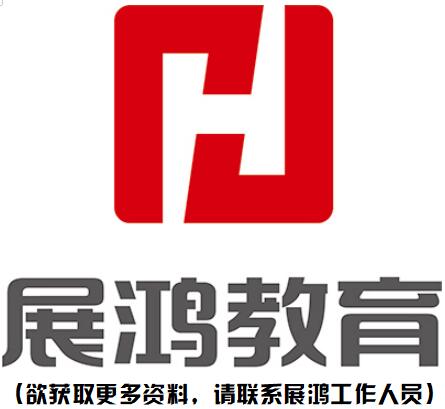 